В соответствии со статьями 11.10, 39.2 Земельного кодекса Российской Федерации, Федеральным законом от 24.07.2007 № 221-ФЗ «О государственном кадастре недвижимости», учитывая, что земельный участок будет предоставлен без проведения торгов,   ПОСТАНОВЛЯЮ:1. Утвердить схему расположения земельного участка или земельных участков на кадастровом плане территории из категории «земли населенных пунктов» в жилой зоне с разрешенным использованием «для ведения личного подсобного хозяйства», расположенного по адресу: Красноярский край, Ирбейский район, д. Козыла, ул. Кооперативная, 35, площадью 3316 кв. м, согласно приложению.2. Контроль за выполнением постановления оставляю за собой.3. Постановление вступает в силу со дня подписания.Глава Александровского сельсовета 			               И.Н. Белоусова Ширкина Наталья Владимировна, 8-39174-39-2-10Утверждена постановлением администрации Александровского сельсовета Ирбейского района                                                                                                    № от г.Схема расположения земельного участка или земельных участков на кадастровом плане территории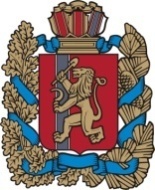 Администрация  Администрация  Администрация  Администрация  Администрация  Администрация  Администрация  Администрация  Администрация  Администрация  Администрация  Александровского сельсоветаИрбейского района Красноярского краяАлександровского сельсоветаИрбейского района Красноярского краяАлександровского сельсоветаИрбейского района Красноярского краяАлександровского сельсоветаИрбейского района Красноярского краяАлександровского сельсоветаИрбейского района Красноярского краяАлександровского сельсоветаИрбейского района Красноярского краяАлександровского сельсоветаИрбейского района Красноярского краяАлександровского сельсоветаИрбейского района Красноярского краяАлександровского сельсоветаИрбейского района Красноярского краяАлександровского сельсоветаИрбейского района Красноярского краяАлександровского сельсоветаИрбейского района Красноярского краяПроект ПОСТАНОВЛЕНИЕПроект ПОСТАНОВЛЕНИЕПроект ПОСТАНОВЛЕНИЕПроект ПОСТАНОВЛЕНИЕПроект ПОСТАНОВЛЕНИЕПроект ПОСТАНОВЛЕНИЕПроект ПОСТАНОВЛЕНИЕПроект ПОСТАНОВЛЕНИЕПроект ПОСТАНОВЛЕНИЕПроект ПОСТАНОВЛЕНИЕПроект ПОСТАНОВЛЕНИЕ с. Александровка с. Александровка с. Александровка№ Об утверждении схемы расположения земельного участка или земельных участков на кадастровом плане территорииОб утверждении схемы расположения земельного участка или земельных участков на кадастровом плане территорииОб утверждении схемы расположения земельного участка или земельных участков на кадастровом плане территорииОб утверждении схемы расположения земельного участка или земельных участков на кадастровом плане территорииОб утверждении схемы расположения земельного участка или земельных участков на кадастровом плане территорииОб утверждении схемы расположения земельного участка или земельных участков на кадастровом плане территорииОб утверждении схемы расположения земельного участка или земельных участков на кадастровом плане территорииОб утверждении схемы расположения земельного участка или земельных участков на кадастровом плане территорииОб утверждении схемы расположения земельного участка или земельных участков на кадастровом плане территорииОб утверждении схемы расположения земельного участка или земельных участков на кадастровом плане территорииОб утверждении схемы расположения земельного участка или земельных участков на кадастровом плане территорииУсловный номер земельного участка :ЗУ1Условный номер земельного участка :ЗУ1Условный номер земельного участка :ЗУ1Площадь земельного участка  3316 м²Площадь земельного участка  3316 м²Площадь земельного участка  3316 м²Обозначение характерных точек границКоординаты, мКоординаты, мОбозначение характерных точек границXY123н165789468383н265791468390н365780268470н465777668491н565777268487н665776668481н765776468482н865775668474н965777768456н1065778468450н1165779168455н165789468383Система координат: местная 168Система координат: местная 168Система координат: местная 168Квартал: 24:16:4802001Квартал: 24:16:4802001Квартал: 24:16:4802001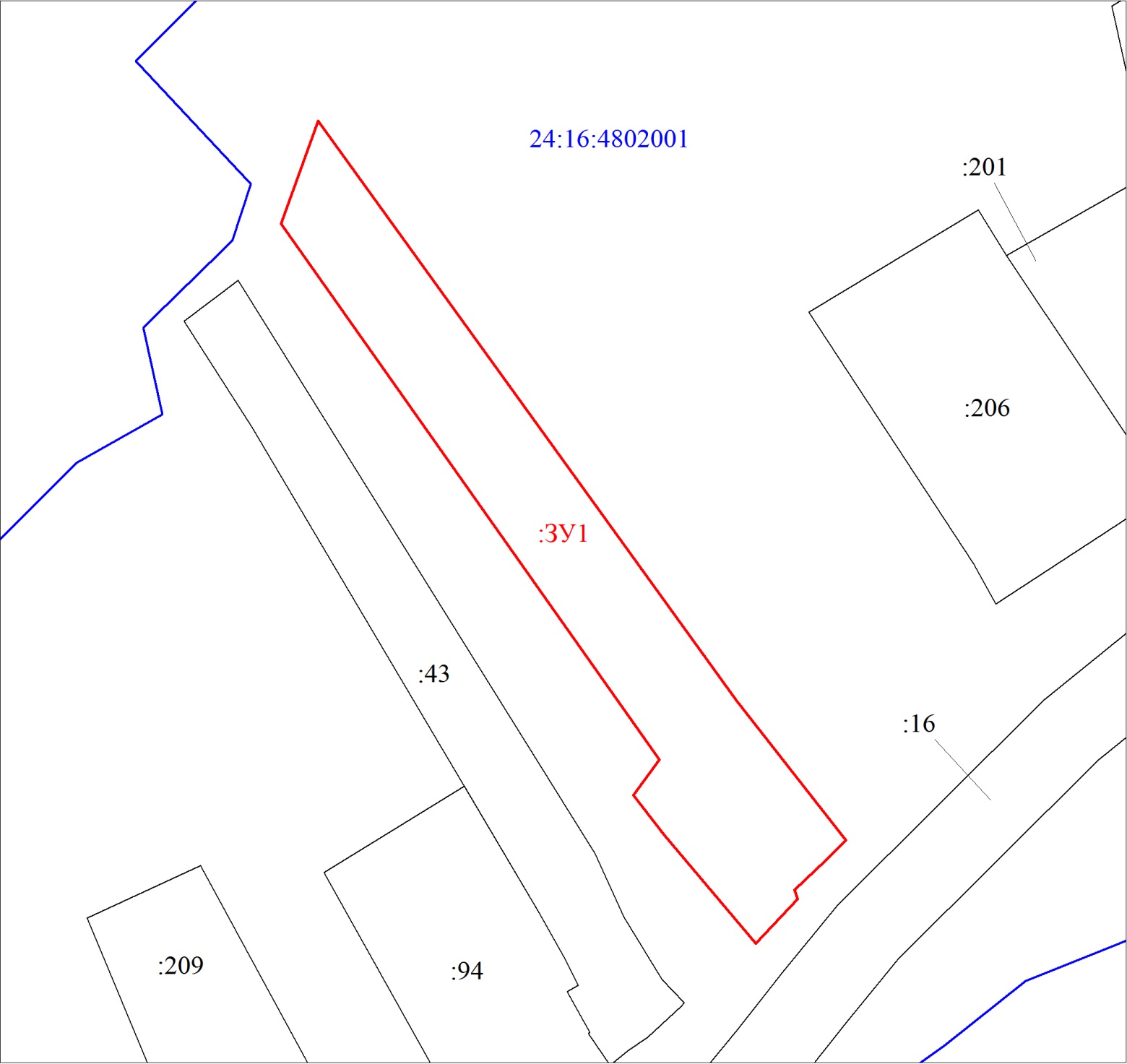 Масштаб 1:1200Масштаб 1:1200Условные обозначения:Условные обозначения: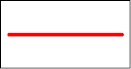 Границы земельных участков, установленные (уточненные) при проведении кадастровых работ, отражающиеся в масштабе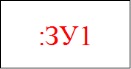 Надписи вновь образованного земельного участка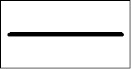 Объект капитального строительства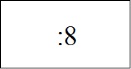 Надписи кадастрового номера земельного участка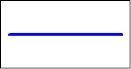 Граница кадастрового квартала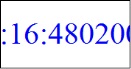 Обозначение кадастрового квартала